7. KALİTE KOMİSYONU TOPLANTISI  SONUÇ BİLDİRGESİ01.12.2023   Saat: 14.30   Dekanlık Toplantı SalonuToplantı No: 2023/71. Kurum İç Değerlendirme Raporunda kullanılacak verilerin periyodik olarak toplanması, dokümantasyonu, paylaşılmasına yönelik dekanlık, bölüm ve öğretim elemanlarından elde edilecek bilgilerle oluşturulacak olan ve ekte yer alan MS Excel Dosyası güncellenmiştir. Tablonun, en geç 20.12.2023 tarihine kadar dekanlık, bölüm ve öğretim elemanları tarafından doldurulması için, fakülte yönetim kurulu kararı ile fakültedeki öğretim elemanlarına gönderilmesine,2. İç ve Dış Paydaşların belirlenerek memnuniyet anketlerinin hazırlanması, verilerin toplanması ve değerlendirilmesi için bölümlerde çalışma başlatılmasına, 3. KİDR ve Fakülte Kalite el kitabının hazırlanmasına yönelik olarak ilgili takımların çalışma yapmaları ve 22.12.2023 Saat: 14.30’da yapılacak kalite toplantısında bu çalışmalarını sunmalarına,4. Kariyer Merkezinin faaliyete geçirilmesi için bölüm bazında akademik danışmanlık ve mentörlük çalışmalarının yapılmasına, 5. Gelecek yıl yapılacak olan öğrenci ve STK’lar ile kalite süreçleri odaklı yeni ders/proje/kongre/sempozyum/söyleşi vb. faaliyetlerin planlanması konusunda kalite el kitabında belirtilen takvim ve kriterler çerçevesinde bölümlerde çalışmalar yapılması,6. Mezunlarla iletişim konusunda taslak olarak hazırlanan mezun bilgi formu taslağının gözden geçirilerek eski ve yeni mezunlar için ekte yer alan iki farklı form oluşturulmasına karar verilmiştir. Toplantı Kanıtları: 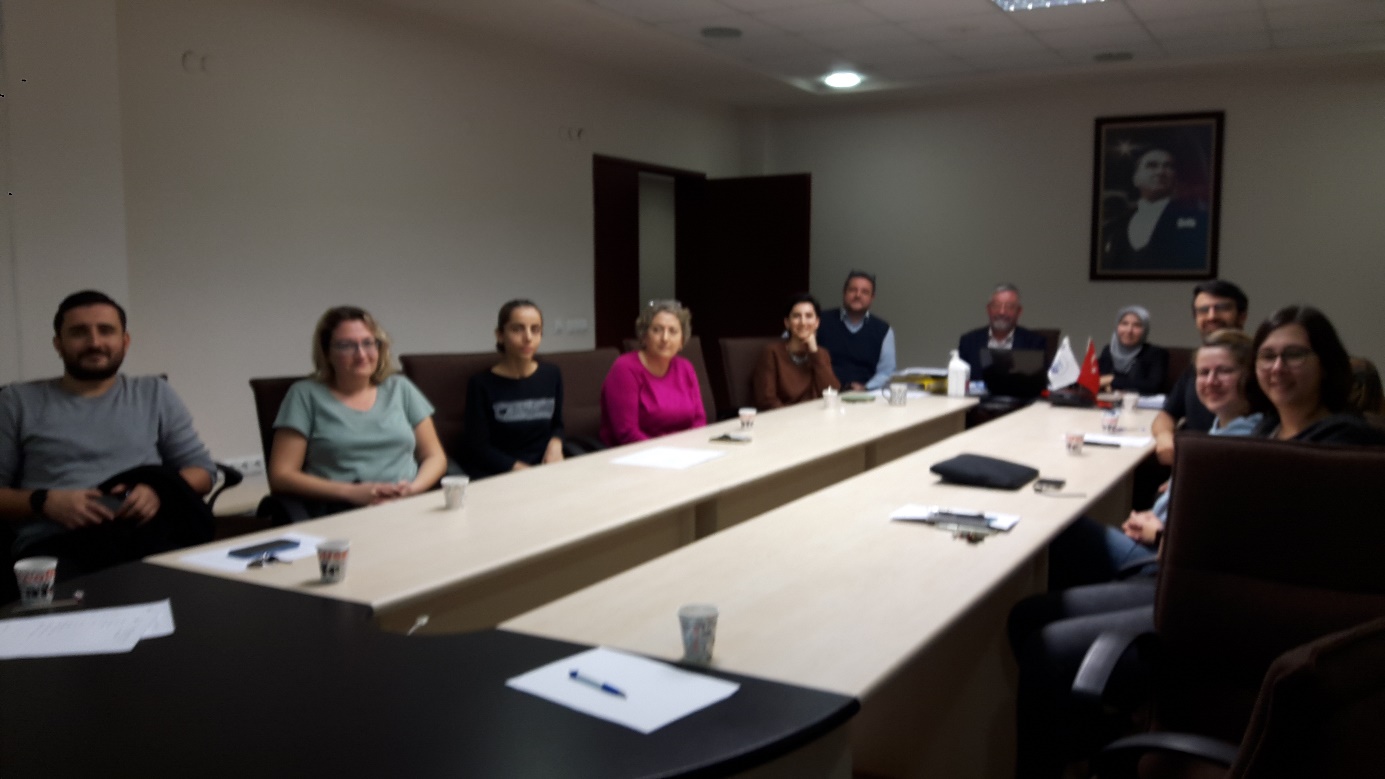 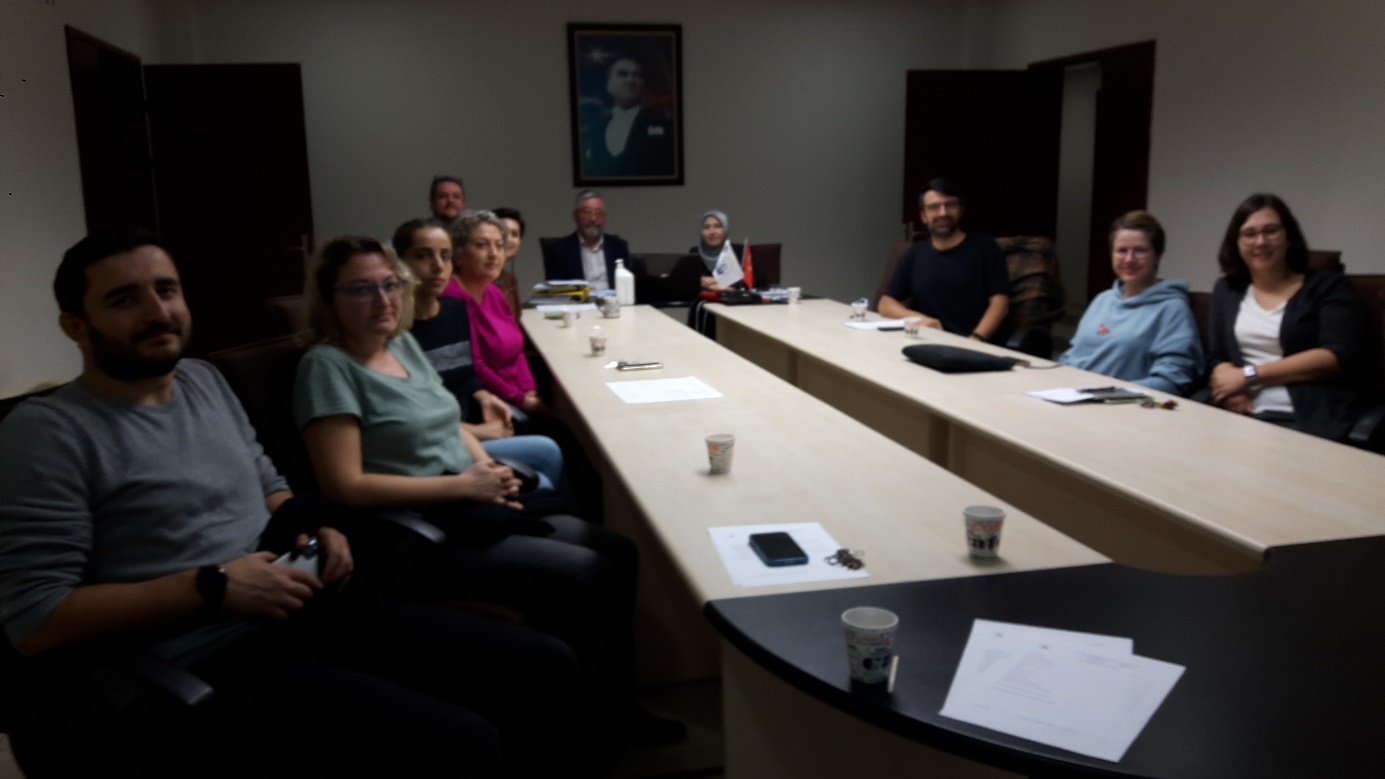 ESKİ MEZUN ÖĞRENCİ BİLGİ FORMUYENİ MEZUN ÖĞRENCİ BİLGİ FORMU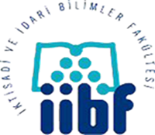 ESKİŞEHİR OSMANGAZİ ÜNİVERSİTESİ İktisadi ve İdari Bilimler FakültesiKALİTE KOMİSYONU TOPLANTISIDoküman No: 2023/19Yayın Tarihi: 04.12.2023Revizyon Tarihi:Revizyon No:HAZIRLAYANDoç .Dr. Hüseyin Naci BAYRAÇGÖZDEN GEÇİREN/KONTROLDoç. Dr. Nurcan DENİZONAYLAYANHAZIRLAYANDoç .Dr. Hüseyin Naci BAYRAÇGÖZDEN GEÇİREN/KONTROLDoç. Dr. Nurcan DENİZONAYLAYANESKİŞEHİR OSMANGAZİ ÜNİVERSİTESİ İktisadi ve İdari Bilimler FakültesiKALİTE KOMİSYONU KALİTE ÇALIŞMALARIDoküman No: 2023/Yayın Tarihi: Revizyon Tarihi:Revizyon No:Adı Soyadı: T.C. Kimlik No:Mezun Olduğu Bölüm:Mezuniyet Yılı/Dönemi: Öğrenci No: Doğum Tarihi/ Yeri:Adres: Telefon/GSM No:E-mail Adresi: Memleket Adresi: Çalıştığı İş Yerinin Adı/Görevi:Çalıştığı İş Yerinin Adresi/Telefon/email:Daha Önce Çalıştığı İş Yerlerinin Adı/Görevi:Daha Önce Çalıştığı İş Yerleri Adres/Telefon/email:Elde Edilen Gelir Miktarı:İşyeri/Mezun Memnuniyeti: Eğitim Devamlılığı (Yüksek Lisans/ Doktora/Sertifika/Seminer/Kurs vb.):HAZIRLAYANGÖZDEN GEÇİREN/KONTROLONAYLAYANESKİŞEHİR OSMANGAZİ ÜNİVERSİTESİ İktisadi ve İdari Bilimler FakültesiKALİTE KOMİSYONU KALİTE ÇALIŞMALARIDoküman No: 2023/Yayın Tarihi: Revizyon Tarihi:Revizyon No:Adı Soyadı: T.C. Kimlik No:Mezun Olduğu Bölüm:Mezuniyet Yılı/Dönemi: Öğrenci No: Doğum Tarihi/ Yeri:Adres: Telefon/GSM No:E-mail Adresi: Memleket Adresi: HAZIRLAYANGÖZDEN GEÇİREN/KONTROLONAYLAYAN